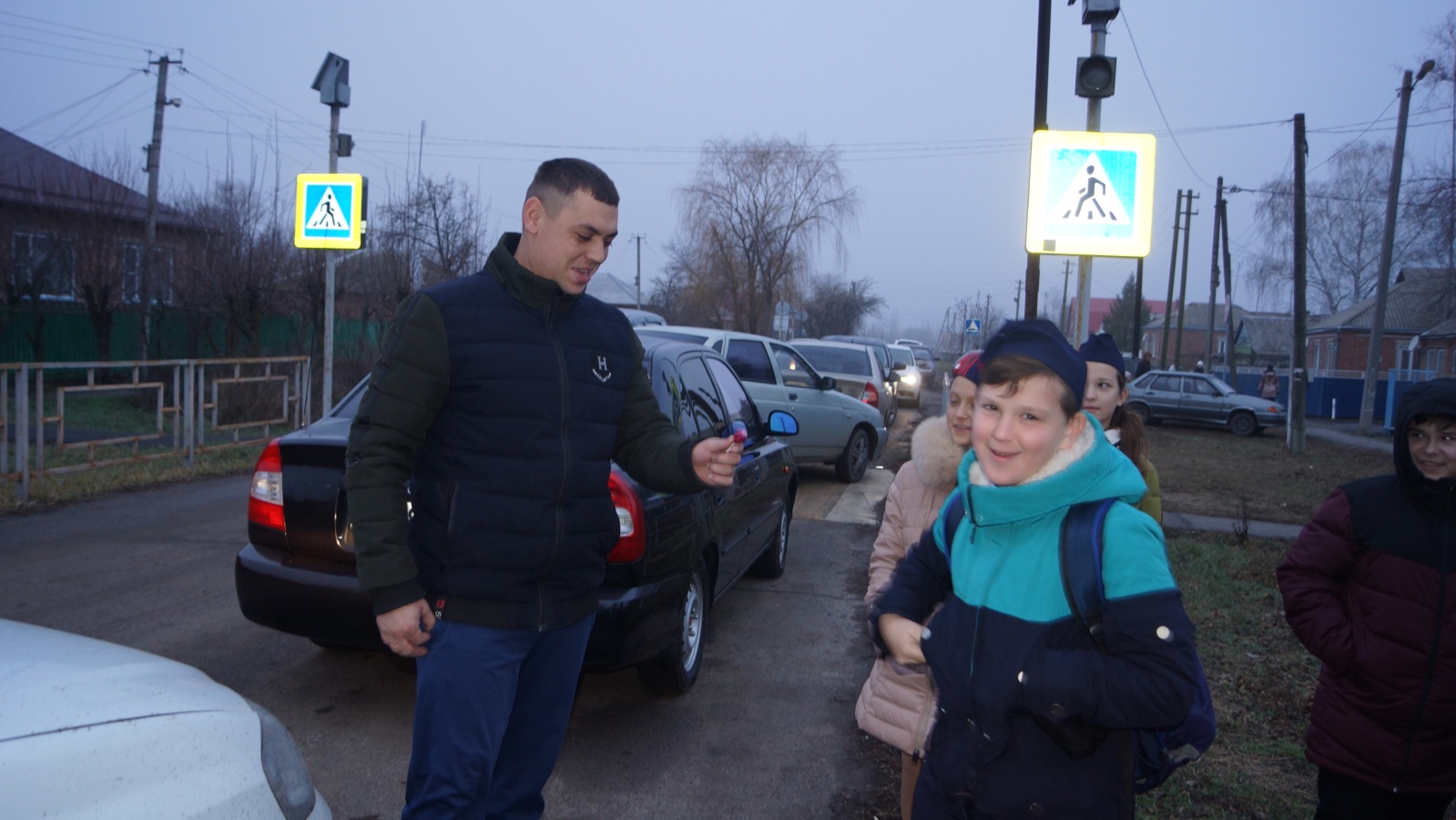 Акция: «Вежливый водитель»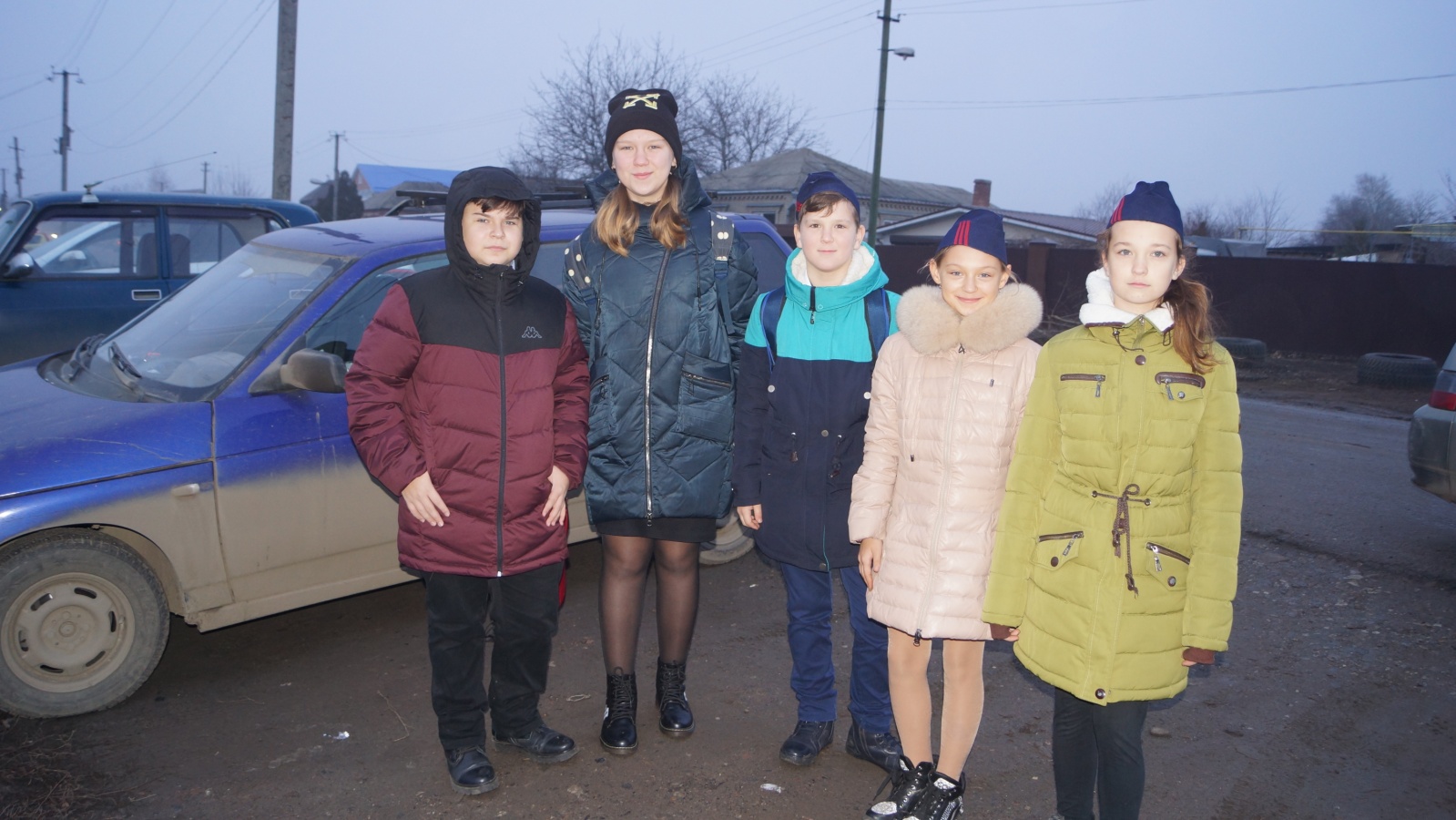 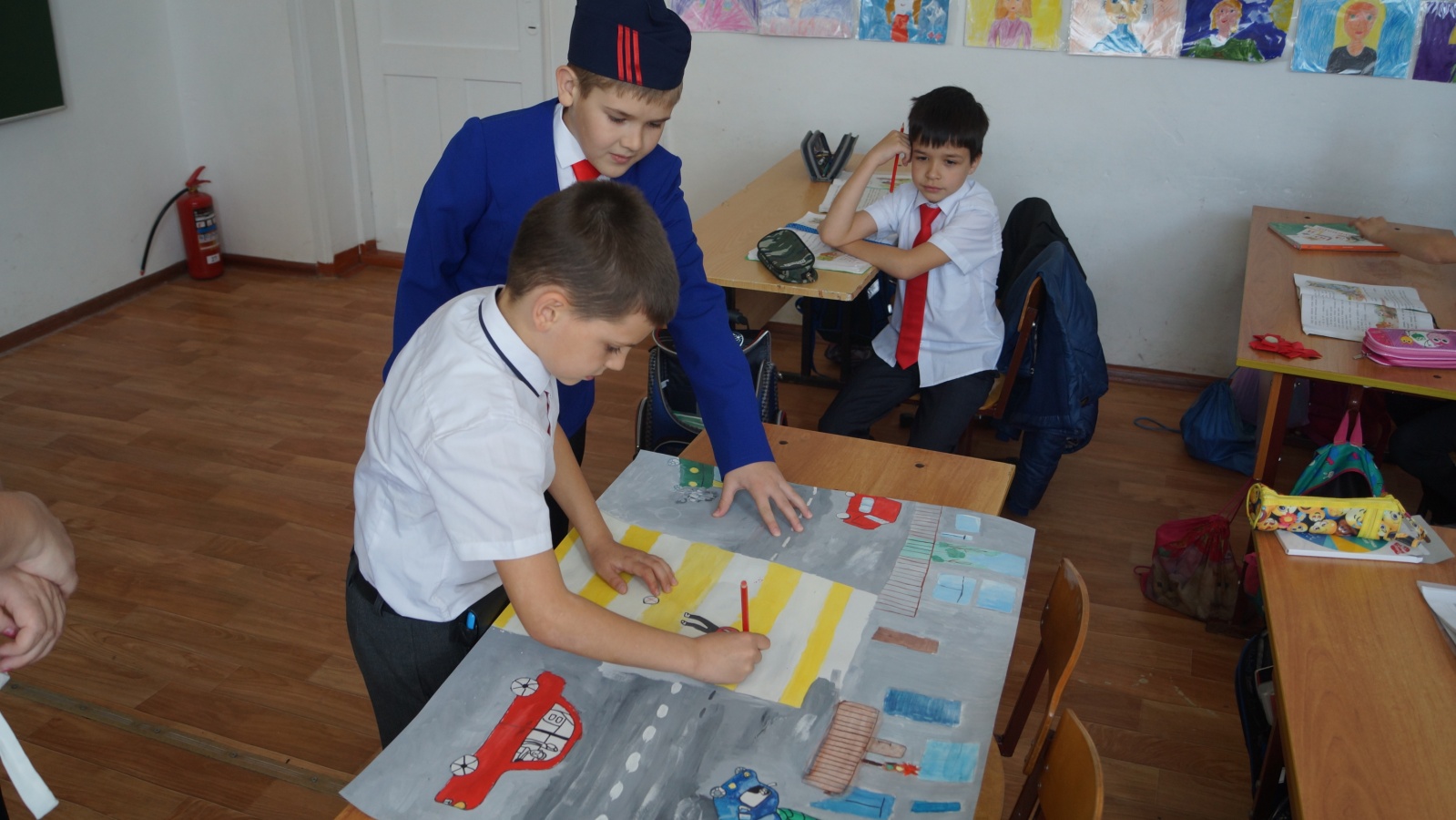 Акция: «Первоклассник-пешеход»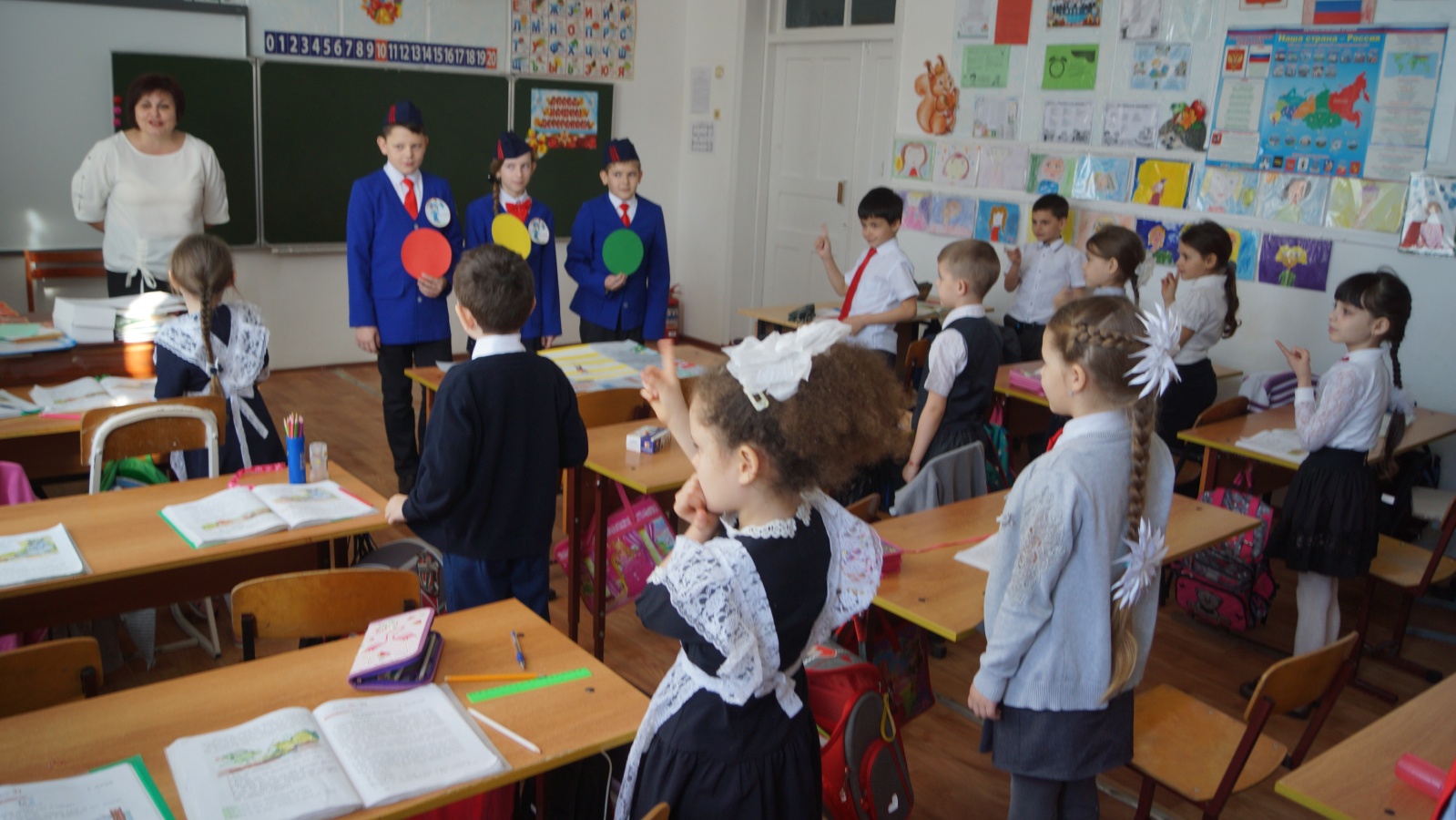 